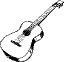      Visual and Performing Arts Department 2014-2015Course:	Intro to Guitar				             Level:	  NoneTeacher:	Ms. Galli						Credit:  .5Room:            Band Room Course Description:  Intro to Guitar is an introductory course designed for BEGINNER students with little or no prior skills.  The course will contain an overview of the following areas:Basic chord constructionPower chords / 12 bar bluesNote and rhythm readingSingle note melodyStrummingTablature			Student Learning Expectations:7 - The Shepherd Hill student demonstrates cultural literacy – understanding diverse cultures and recognizing global perspectivesTexts/Materials:  
Hal Leonard “Rock Shop”Nancy Marsters, “H.O.T. – Hands on Training”Supplemental materials and exercisesAssessment/Grading Policy:Guitar class will involve both solo and ensemble playing and evaluation.  Students will be graded according to the following criteria:Tests / Quizzes	Class Participation (Please note – inattentiveness or disruptive behavior will contribute negatively to this portion of the student’s grade)Performance / EvaluationClassroom Procedures/Requirements:No playing when the teacher is talking / demonstrating or students are performingStudents must participate in all class activitiesPractice outside of class is required. Students may practice in the music area during the day with an appropriate pass from a music department staff member.GuitarsStudents may use their own, or a school owned instrument.  Classical, acoustic or electric guitars are acceptable, however amplifiers will not be used in class.Student guitars must be clearly identified and in a caseGuitars should be brought to the music department upon arrival in the morning and secured in the designated storage area.  Storage area will also be open at the end of the day.  Music staff will secure the storage area – however, please understand that all guitar class members will have access to that area for practice.  Shepherd Hill cannot be responsible for loss of or damage to your guitar.  If the instrument is valuable, please make sure loss or damage is covered by your parent’s homeowner’s insurance.Music staff will assist with minor repairs and maintenance of your guitar when possible.  More extensive repairs can be arranged for you.  Cost of all materials and outside repair is the student’s responsibility.Behavioral Expectations:	Students involved in Guitar Ensemble should:Be Respectful and Cooperative:Respect the abilities of your peers Do not interrupt class by talking or otherwise distracting othersBe prompt – be ready to begin class when the bell rings – have guitar, book and stand readyBe Responsible and Productive:Give your best effort at all timesBe attentive to the proper technique - posture, hand position, music theoryParticipate fully in all class activitiesBe open to new techniques and methods (including traditional notation and rhythm reading) Rules and Teachers’ Expectations:Remain focused on the teacher throughout classFollow directions – stop playing when teacher is explaining somethingBe careful with school equipment and use only your assigned guitar*Student Signature:  			___________________________________*Parent/Guardian Signature:		___________________________________*Signature indicates receipt of course syllabus.If you will be bringing your own guitar to class, complete the following:____________________________________________________________________________________________Guitar Make / Model					Serial Number________________________________________________________________________________________________________________________________________________________________________________________Brief Description of Guitar/CaseTo publicize music dept. events, your child’s picture may be published in the newspaper or on the web site for public viewing.  Your signature below will give the music dept permission to use your child’s photograph for publicity in the 2014-2015 school year. Parent/Guardian Signature:     ___________________________________  Date: _______________Website:  shepherdhillchorus.com   Follow link to “Guitar”